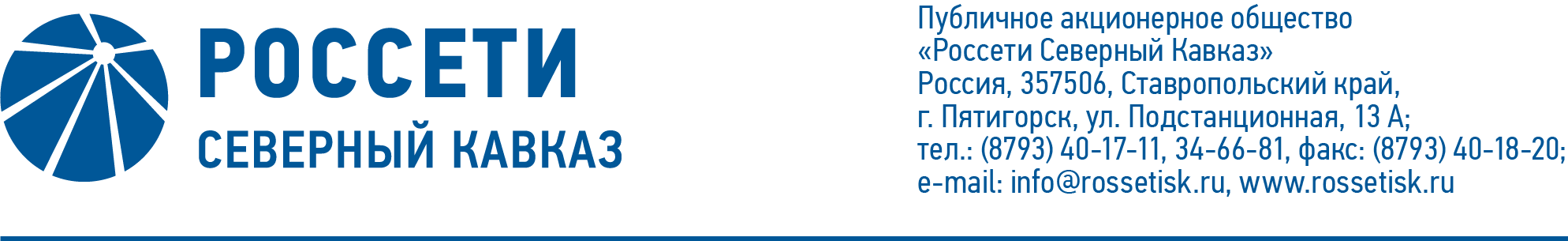 ПРОТОКОЛ №124заседания Комитета по аудиту Совета директоровПАО «Россети Северный Кавказ»Место проведения заседания: г. Москва, ул. Беловежская, д. 4, ПАО «Россети».Дата проведения заседания: 26 октября 2020 года.Время начала проведения заседания: 11 часов 00 минут.Время окончания заседания: 12 часов 10 минут.Форма проведения: совместное присутствие.Дата составления протокола: 27 октября 2020 года.Всего членов Комитета по аудиту Совета директоров ПАО «Россети Северный Кавказ» - 3 человека.В голосовании приняли участие:Гончаров Юрий Владимирович,Капитонов Владислав Альбертович.Кворум имеется.При определении результатов голосования учитывается письменное мнение Сасина Николая Ивановича, оформленное в соответствии с п 10.4.9 Положения о комитете по аудиту Совета директоров ПАО «Россети Северный Кавказ».Присутствующие на заседании Комитета по аудиту от ПАО «Россети»:Зайцева Татьяна Викторовна, начальник отдела департамента внутреннего аудита.Присутствующие на заседании Комитета по аудиту от ПАО «Россети Северный Кавказ»:Усевич Сергей Александрович, заместитель генерального директора по корпоративному управлению,Солодовник Олег Владимирович, заместитель генерального директора по безопасности,Пудовкин Александр Николаевич, заместитель генерального директора по инвестиционной деятельности,Кумукова Марина Халитовна, директор департамента корпоративного управления и взаимодействия с акционерами,Акименко Игорь Георгиевич, начальник департамента безопасности и противодействия коррупции,Степанищев Вячеслав Владимирович, директор департамента капитального строительства,Ирхин Михаил Викторович, директор дирекции внутреннего аудита и контроля,Магомадов Ислам Рамзанович, исполняющий обязанности директора департамента управления персоналом и организационного проектирования,Недобуга Дмитрий Николаевич, начальник департамента перспективного развития и технологического присоединения, Волковский Виталий Валерьевич, заместитель директора департамента корпоративного управления и взаимодействия с акционерами.ПОВЕСТКА ДНЯ:О рассмотрении отчета Дирекции внутреннего аудита и контроля                 ПАО «Россети Северный Кавказ» о выполнении плана работы и результатах деятельности внутреннего аудита за 6 месяцев 2020 года. О рассмотрении информации менеджмента ПАО «Россети Северный Кавказ» о выполнении Планов корректирующих мероприятий по устранению недостатков, выявленных Ревизионной комиссией ПАО «Россети Северный Кавказ», внутренним аудитом ПАО «Россети Северный Кавказ», внешними органами контроля (надзора), о реализации мер, принятых по фактам информирования о потенциальных случаях недобросовестных действий работников, а также результатам проведенных расследований по итогам 6 месяцев 2020 года.ИТОГИ ГОЛОСОВАНИЯ И РЕШЕНИЯ, ПРИНЯТЫЕ ПО ВОПРОСАМ ПОВЕСТКИ ДНЯ:Вопрос №1: 	О рассмотрении отчета Дирекции внутреннего аудита и контроля ПАО «Россети Северный Кавказ» о выполнении плана работы и результатах деятельности внутреннего аудита за 6 месяцев 2020 года.Решение:Принять к сведению отчет Дирекции внутреннего аудита и контроля 
ПАО «Россети Северный Кавказ» о выполнении плана работы и результатах деятельности внутреннего аудита за 6 месяцев 2020 года согласно приложению 1 к настоящему решению.Голосовали «ЗА»: Гончаров Ю.В., Капитонов В.А., Сасин Н.И.«ПРОТИВ»: нет. «ВОЗДЕРЖАЛСЯ»: нет.Решение принято единогласно.Вопрос №2: О рассмотрении информации менеджмента ПАО «Россети Северный Кавказ» о выполнении Планов корректирующих мероприятий по устранению недостатков, выявленных Ревизионной комиссией ПАО «Россети Северный Кавказ», внутренним аудитом ПАО «Россети Северный Кавказ», внешними органами контроля (надзора), о реализации мер, принятых по фактам информирования о потенциальных случаях недобросовестных действий работников, а также результатам проведенных расследований по итогам 6 месяцев 2020 года.Решение:1.	Принять к сведению информацию менеджмента ПАО «Россети Северный Кавказ» о выполнении Планов корректирующих мероприятий 
по устранению недостатков, выявленных Ревизионной комиссией 
ПАО «Россети Северный Кавказ», внутренним аудитом ПАО «Россети Северный Кавказ», внешними органами контроля (надзора), о реализации мер, принятых по фактам информирования о потенциальных случаях недобросовестных действий работников, а также результатам проведенных расследований по итогам 6 месяцев 2020 года согласно приложению 2 к настоящему решению.2.	Отметить:-	длительный период исполнения корректирующих мероприятий 
по итогам ревизионных проверок за 2017-2018 годы;-	отсутствие отчетов об исполнении планов корректирующих мероприятий по итогам ревизионных проверок за 2017-2018 годы;-	некорректно установленные сроки исполнения мероприятий;-	разработанные Обществом корректирующие мероприятия не позволяют достичь цели в виде устранения нарушения и недопущения подобных нарушений в будущем».Голосовали «ЗА»: Гончаров Ю.В., Капитонов В.А., Сасин Н.И.«ПРОТИВ»: нет. «ВОЗДЕРЖАЛСЯ»: нет.Решение принято единогласно.Протокольно:Поручить руководителю Дирекции внутреннего аудита и контроля                     ПАО «Россети Северный Кавказ» вынести на рассмотрение Комитета по аудиту Совета директоров ПАО «Россети Северный Кавказ» вопрос «О рассмотрении структуры и численности подразделения внутреннего аудита».Срок: не позднее 13.11.2020.	Приложение:1. Отчет Дирекции внутреннего аудита и контроля 
ПАО «Россети Северный Кавказ» о выполнении плана работы и результатах деятельности внутреннего аудита за 6 месяцев 2020 года. 2. Информация менеджмента ПАО «Россети Северный Кавказ» о выполнении Планов корректирующих мероприятий 
по устранению недостатков, выявленных Ревизионной комиссией ПАО «Россети Северный Кавказ», внутренним аудитом ПАО «Россети Северный Кавказ», внешними органами контроля (надзора), о реализации мер, принятых по фактам информирования о потенциальных случаях недобросовестных действий работников, а также результатам проведенных расследований по итогам 6 месяцев 2020 года. 3. Опросный лист члена Комитета по аудиту Совета директоров ПАО «Россети Северный Кавказ» Сасина Н.И., принявшего участие в голосовании.Председатель Комитета     Председатель Комитета     Ю.В. ГончаровСекретарь Комитета                                                  Н.В. Толмачева Н.В. Толмачева